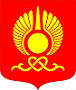 МЭРИЯ ГОРОДА КЫЗЫЛАПОСТАНОВЛЕНИЕ                                         КЫЗЫЛ ХООРАЙНЫН МЭРИЯЗЫД О К Т А А Л «___» __________2019  г.                                                                     №________Об итогах социально-экономического развития городского округа«Город Кызыл Республики Тыва» за 2019 г.В соответствии с Федеральным законом от 6 октября 2003 г. № 131 «Об общих принципах организации местного самоуправления в Российской Федерации», руководствуясь Уставом городского округа «Город Кызыл Республики Тыва», утвержденным решением Хурала представителей г. Кызыла от 5 мая 2005 г. № 50,МЭРИЯ ГОРОДА КЫЗЫЛА ПОСТАНОВЛЯЕТ:1. Принять к сведению информацию об итогах социально-экономического развития городского округа «Город Кызыл Республики Тыва» за 2019 г. (приложение 1).2. Руководителям департаментов, управлений, отделов мэрии г. Кызыла обеспечить выполнение прогнозных показателей социально-экономического развития города на 2020 г., согласно утвержденному постановлению мэрии г. Кызыла от 15 ноября 2018 г. № 1327 «О прогнозе социально-экономического развития городского округа «Город Кызыл Республики Тыва» на 2020 год и на плановый период 2021 и 2022 годов».3. Заместителям мэра г. Кызыла осуществлять постоянный контроль и своевременное принятие мер по улучшению ситуации в курируемых сферах деятельности.4. Контроль за исполнением настоящего постановления оставляю за собой.Мэр г. Кызыла                                                                       К. Сагаан-оолПриложение № 1к постановлению мэрии г. Кызыла от «___»_______ за 2019 г. №_______Информация об итогах социально-экономического развития городского округа «Город Кызыл Республики Тыва» за 2019 г.Социально-экономическое развитие г. Кызыла осуществлялось в соответствии с приоритетными направлениями, определенными планом мероприятий по реализации Стратегии социально-экономического развития городского округа «Город Кызыл Республики Тыва» на период до 2025 г., посланиями Президента Российской Федерации, Главы Республики Тыва, прогнозами социально-экономического развития республики и города, которыми определены стратегические направления социально-экономической политики г. Кызыла:увеличение уровня собственных доходов местного бюджета, повышение эффективности расходования бюджетных средств;создание условий и привлечение в экономику города инвестиций в приоритетные направления социально-экономического развития;создание благоприятных условий для развития малого предпринимательства на основе формировании благоприятного хозяйственного климата, доступности финансовых и информационно-консультационных услуг;развитие системы услуг населению и повышения их качества;реализация программных мероприятий по совершенствованию и развитию образования, физической культуры, спорта и молодежной политики;обеспечение безопасной и комфортной среды проживания, проведение благоустройства территорий;обеспечение адресной поддержки социально незащищенных слоев населения;повышение качества и доступности социальных услуг населению;обеспечение условий для развития культуры;  создание условий для развития потенциала молодёжи, использование его в интересах социально-экономического развития города.Экономика городаПромышленностьСтруктура промышленного производства г. Кызыла состоит из следующих отраслей: добыча полезных ископаемых обрабатывающие производствапроизводство распределение электроэнергии, газа и воды. Определяющее влияние на динамику развития промышленного комплекса оказывает развитие добывающей отрасли, удельный вес в общем объеме отгруженных товаров собственного производства, в котором составляет 56 процентов, 43 процента приходится на производство и распределение электроэнергии, газа и воды и 1 процент - обрабатывающие производства.Объем промышленного производства по видам отраслей за 2019 г.                                                                                                     (в млн. руб.)За 2019 год объем промышленного производства по видам отраслей города Кызыла составил 12370,3 млн. рублей, по сравнению с аналогичным периодом прошлого года произошло снижение на 22,1 процентов или на 3516,3 млн. рублей. Снижение произошло в связи с началом предоставления отчетности в Управления Федеральной службы государственной статистики по Красноярскому краю, Республике Хакасия и Республике Тыва предприятий ООО «Лунсин» и ООО «Тардан Голд» по месту нахождения в Тоджинский и Каа-Хемский кожууны соответственно. Объем добычи полезных ископаемых предприятиями, зарегистрированными на территории города Кызыла, в 2019 году уменьшился на 34,9 процентов или на 4036,5 млн. рублей по сравнению с 2018 годом. Объем обрабатывающих производств увеличился в 1,4 раза и составил 400,4 млн. рублей, чем за аналогичный период прошлого года. В обрабатывающих производствах увеличению объемов выпуска продукции, главным образом, способствовала деятельность организаций по производству текстильных изделий. За текущий период наблюдается рост производства текстильных изделий в 9,8 раз, в связи с открытием 6 марта 2018 г. обособленного подразделения АО «БТК Групп» в г. Кызыле. Предприятием за 2019 г. сшито более 141 тысяч постельного белья на общую сумму 22,6 млн. рублей для нужд Минобороны России. На предприятии работают и трудятся 42 швей.Стабильный рост из года в год имеет сфера производства и распределения электроэнергии, газа и воды. За 2019 г. ее объем составил 4280,7 млн. рублей, что на 439,1 млн. рублей или на 11,4 процентов больше за 2018 г.Дорожно-транспортный комплекс	На прогнозный период общая протяженность сети муниципальных автомобильных дорог общего пользования составляет 236,20 км, в том числе с асфальтовым покрытием – 114,55 км, грунтовым – 17,24 км, гравийно-песчанной смеси, щебеночные – 104,41 км.Работы и услуги по организации перевозок грузов выполняют следующие транспортные организации: ГУП РТ «Грузовые перевозки», обособленное подразделение ООО «М-Логистика», обособленное подразделение ООО «ТК Империя», обособленное подразделение ООО «РАТЭК», ООО «РОСАВТОТРАНС», ТК «Энергия», строительные организации и индивидуальные предприниматели. 	Транспортным обслуживанием населения города занимаются МУП «Кызылгортранс» и частные перевозчики. По обслуживаемым маршрутам доля, приходящаяся на муниципальное предприятие, составляет 10 процентов, а на частных перевозчиков составляет – 90 процентов.Объем грузооборота за 2019 г. составил 96,3 тыс. км на 7,4 процентов больше уровня аналогичного периода предыдущего года 2018 г. За 2019 г. транспортом общего пользования перевезено 14,5 тыс. тонн грузов, темп роста которого к уровню аналогичного периода прошлого периода 2018 года составляет 12,4 процента.Автобусами по маршрутам регулярного сообщения перевезено всего 24 158 тыс. чел. или на 16,8 процентов к уровню аналогичного периода 2018 года. За 2019 г. пассажирооборот увеличился на 4,2 процента и составил 584,04 млн. пасс.-км.В сфере благоустройства приоритетным направлением деятельности мэрии г. Кызыла остается ремонт дорог. На 2020 году планируется освоить 365,9 млн. рублей по следующим 9 объектам:пер. Загородный (от ул. Оюна Курседи до ул. Магистральный), на общую сумму 8,41 млн. рублей;ул. Шевченко (от ул. Комсомольская до ул. Крылова), на общую сумму 61,5 млн. рублей;ул. Рихарда Зорге (от ул. Чехова до пересечения ул. Крылова), на общую сумму 89,3 млн. рублей;ул. Иркутская (по проекту), на общую сумму 88,4 млн. рублей;ул. Титова, на общую сумму 56,01 млн. рублей;ул. Ровенская (от круга телецентра до ул. Хлебозаводская «ТувГаз»), на общую сумму 22,3 млн. рублей;ул. Гагарина (от ул. Щетинкина-Кравченко до ул. Кочетова), на общую сумму 9,1 млн. рублей;ул. Красноармейская (от ул. Бухтуева до ул. Салчака Тока), на общую сумму 7,7 млн. рублей;ул. Щетинкина-Кравченко (от ул. Чульдум до Гагарина), на общую сумму 23,2 млн. рублей.В рамках программы «Формирование современной городской среды на 2018-2022 годы» завершены работы 12 дворовых территорий на общую сумму 115,8 млн рублей (ул. Кочетова 3,3а; ул. Дружба, 3/1 и ул. Крылова, 1; ул. Правобережная, 14, 16, 18, 20, 28, 34; ул. Пушкина, 69; ул. Ленина, 42 и ул. Гагарина, 6; ул. Кочетова, 68; ул. Красноармейская, 168; ул. Титова, 33; ул. Калинина, 1а, 3, 5/1, 5/2; ул. Калинина 7, 7а; ул. Кечил-оола, 1а; ул. Ооржака Лопсанчапа, 43).В 2020 году на капитальный и текущий ремонт дорог планируется ремонт дворовых территорий:по ул. Кочетова 3, 3 «а», на общую сумму 1 244,486 тыс. рублей. по ул. Правобережная, на общую сумму 4 758,919  тыс. рублей.  по ул. Пушкина, 69, на общую сумму 695,568 тыс. рублей. по ул. Ленина, 42, на общую сумму 2 527,429 тыс. рублей. по ул. Красноармейская, 168, на общую сумму 889,27 тыс. рублей.  по ул. Калинина 7, 7 «а», на общую сумму 2 275,85 тыс. рублей.  по улице Кечил-оола 1 «а», на общую сумму 657,933 тыс. рублей. Для достижения целевых показателей по городской агломерации г. Кызыла в 2019 - 2020 годах в рамках национального проекта «Безопасные и качественные автомобильные дороги» реконструированы такие автомобильные дороги городского значения, как:ул. Титова, протяженность 1,04 км со стоимостью 107,9 млн. руб. (в процессе строительства до 31 октября 2019 года) ул. Комсомольская, протяженность 1,260 км со стоимостью 14 млн. руб.ул. Кузнецова, протяженность 0,930 км, со стоимостью 9,4 млн. руб.ул. Крылова, протяженность 0,700 км, со стоимостью 6,8 млн. руб.ул. Чургуй-оола, протяженность 0,320 км, со стоимостью 3,2 млн. руб.ул. Салчак Тока, протяженность 0,860 км, со стоимостью 12,3 млн. руб.ул. Механизации, протяженность 0,230 км, со стоимостью 2,6 млн. руб.ул. Кочетова, протяженность 0,630 км, со стоимостью 7,8 млн. руб.ул. Горная, протяженность 1 км, со стоимостью 16,06 млн. руб.ул. Мостовая, протяженность 0,820 км, со стоимостью 0,7 млн. руб.Маршрут следования автобуса № 13, протяженность 5,038 км, со стоимостью 71,9 млн. руб.ул. Ооржак Лопсанчапа, протяженность 0,5 км, со стоимостью 5,5 млн. руб.С установкой необходимой инфраструктуры на них (дорожные знаки, уличное освещение, дорожная разметка и т.д.) на сумму 210,0 млн. рублей. Также в этом же году запланировано проведение ремонтных работ на шести улицах города за счет средств городского и республиканского дорожных фондов на сумму 60,0 млн. рублей. С целью создания комфортных условий по пассажироперевозкам для жителей и гостей города будут приобретаться информационные цифровые табло, отражающие реквизиты маршрутов на автобусных остановках города, в количестве двадцати штук на каждый год в общей сумме порядка 9,0 млн. рублей.     СтроительствоЗа 2019 г. введено в эксплуатацию 58,9 тыс. кв. метров жилых домов за счет всех источников финансирования, чем на 26,4 процентов больше уровня за 2018 г.Объем работ, выполненных по договорам строительного подряда за 2019 г., составил 3760,5 млн. рублей, что на 59,6 процентов или на 1405 млн. рублей больше уровня аналогичного периода предыдущего года. В рамках выполнения федеральной программы «Формирование комфортной городской среды» на территории города Кызыла Республики Тыва в 2019 году были выделены финансовые средства в размере 62,3 млн. рублей (в том числе из ФБ – 58,6 млн. рублей, РБ – 592,3 тыс. рублей, из бюджета города 3,1 млн. рублей) на реализацию 13 общественных пространств (в том числе 10 дворовых территорий многоквартирных домов):Из 13 общественных пространств полностью выполнены и завершены 13 объектов: аллея по ул. Калинина, памятник «Красный обоз» и объект «Велодорожка от УСК РТ «Субедей» до ул. Бай-Хаакская;10 дворов многоквартирных домов: ул. Калинина, д. 1 «а», 3, 5/1 и 5/2;ул. Лопсанчапа д. 43;ул. Кочетова, д. 68, ул. Кочетова, д. 3 и 3 «а», Пушкина д.69, Красноармейская, д. 168, Кечил-оола, д. 1 «А», Ленина, д. 42, Калинина 7 и 7 «А», Правобережная, д. 14, 16, 18, 20, 30 и 32.С 2019 по 2022 годы в рамках государственных программ Республики Тыва на территории города Кызыла запланировано строительство следующих объектов:- общеобразовательная школа на 825 мест в районе левобережных дач по ул. Пригородная – 665,6 млн. рублей;- многопрофильный медицинский центр в городе Кызыле по ул. Ангарский бульвар – 600,0 млн. рублей;- многопрофильная стоматологическая поликлиника в городе Кызыле по ул. Кечил-оола – 350,0 млн. рублей;- общеобразовательная школа на 825 мест по ул. Бай-Хаакская – 610,0 млн. рублей.- общеобразовательная школа на 825 мест по ул. Баян-Кольская и ул. Островского – 610,0 млн. рублей;- устройство защитной дамбы на реке Енисей в западной части города Кызыла – 316,5 млн. рублей.- горнолыжный туристский комплекс «Тайга» в Пий-Хемском районе Республики Тыва (60 км от города Кызыла) – 800,0 млн. рублей;- общеобразовательная школа на 825 мест на Вавилинском затоне – 610,0 млн. рублей.Жилищное строительство преимущественно будет вестись за счет индивидуального жилищного строительства (до 80%). В данный период выдано 284 уведомлений на разрешение на индивидуальное жилищное строительство.Будут выполнены мероприятия по оказанию содействия развитию индивидуального строительства – планирование организаций работ с населением для выявления граждан, у которых по каким-либо причинам не получены разрешения на ввод объекта в эксплуатацию. С данными гражданами планируется провести консультирование и оказать помощь в сборе необходимой документации для получения разрешения на ввод.А также, вносятся изменения в административные регламенты по предоставлению муниципальных услуг по выдаче ГПЗУ, разрешения (уведомления) на строительство в части сокращения срока выдачи ответа.Кроме того, для оптимизации работы и уменьшение количества контактов заявителя с органами, осуществляющими предоставление муниципальных услуг по утверждению градостроительных документов, в части приемов документов все услуги переводятся в электронный вид. На сегодняшний день прием документов на 50% ведется через МФЦ.По государственным обязательствам продолжаются работы по переселению граждан из ветхого и аварийного жилищного фонда, обеспечению жильем детей-сирот и детей, оставшихся без попечения родителей, также отдельных категорий граждан. В целях решения проблемы по доступности жилья для отдельных категорий граждан и уменьшения очереди на получение жилья мэрией города Кызыла принята подпрограмма «Развитие архитектурной и градостроительной политики», согласно которой будут продолжены работы по разработке проектов планировки и межевания территорий города. В результате данных работ мэрией г. Кызыла разработан 3 проекта планировки и проекта межевания территорий:местечко «Вавилинский затон» (вносятся изменения);улицы Кечил-оола-Калинина-Островского-Лопсанчапа;улица Иркутская - Трасса Р257, гаражное общество - улица Бай-Хаакская (квартал «Бай-Хаакская»).По проектам местечко «Вавилинский затон» (вносятся изменения) и улицы Кечил-оола-Калинина-Островского-Лопсанчапа есть незначительные замечания. По завершении корректировки данные проекты будут рассмотрены на градостроительном совете мэрии г. Кызыла.ИнвестицииОбъем инвестиций в основной капитал за счет всех источников финансирования в 2019 году оценивается в объеме 9169,9 млн. рублей или 132,6 процентов от уровня прошлого года. В том числе объем инвестиций в основной капитал без учета бюджетных средств оценивается в размере 3309 млн. рублей.Наибольший удельный вес в объеме инвестиций в основной капитал за счет всех источников по источникам финансирования занимают внебюджетные средства в размере до 60 процентов, а бюджетные средства – 40 процентов.На предстоящий период объем инвестиций в основной капитал за счет всех источников финансирования по городскому округу «Город Кызыл Республики Тыва» в 2020 году увеличится на 14,4 %, на 2021 и 2022 годы в среднем на 16-22 % за счет реализации крупных инвестиционных проектов на территории города (индустриальный парк, социальные объекты, промышленные объекты по переработке шерсти и общераспространенных полезных ископаемых (глина, песок и т.д.)Увеличение данного показателя в прогнозный период будет связано с реализацией следующих крупных инвестиционных проектов на территории г. Кызыла: 	- индустриальный (промышленный) парк (на общую сумму 229,5 млн. рублей, из них ФБ – 227,2 млн. рублей, РБ – 2,3 млн. рублей);		- агропромышленный парк (на общую сумму 632,9 млн. рублей);	- туристко-рекреационный комплекс «Тайга» (на общую сумму 800 млн. рублей);	- строительство тувинской фабрики шерстяных изделий в г. Кызыле (на общую сумму 581,7 млн. рублей, из них ФБ – 575,87 млн. рублей, РБ – 5,83 млн. рублей);	- строительство кирпичного завода (на общую сумму всего 192,89 млн. руб., из них ФБ – 190,97 млн. рублей, РБ – 1,92 млн. рублей);	- строительство по выпуску железобетонных изделий (на общую сумму 151,52 млн. рублей, из них ФБ – 150 млн. рублей, РБ – 1,52 млн. рублей);	- строительство мусороперерабатывающего завода (на общую сумму 604,52 млн. рублей, из них ФБ – 598,47 млн. рублей, РБ – 6,05 млн. рублей);-  обустройство аэропорта г. Кызыл – (на общую 157,13 млн. рублей, из них ФБ – 155,56 млн. рублей, РБ – 1,57 млн. рублей).ПредпринимательствоПо данным Управления Федеральной службы государственной статистики по Красноярскому краю, Республике Хакасия и по Республике Тыва еспублике тывапо состоянию на 1 января 2020 г. имеется 3458 индивидуальных предпринимателей, из них в торговле – 1804, в с/х – 107, обрабатывающие производства – 141, транспортировка и хранение – 325, гостиницы и общепит – 206, профессиональная, научная и техническая – 202, прочее – 178, что на 4,1 процентов или на 148 единиц меньше уровня аналогичного периода прошлого года. Количество организаций по формам собственности за 2019 год составило всего 1941 единиц, что на 0,8 процентов меньше уровня за 2018 года, из них федеральная – 94, муниципальная – 79, частная – 1284, субъекта Российской Федерации – 165 единиц.  За 2019 г. оказано нефинансовых видов поддержки 664 чел., в том числе консультации при личных обращениях – 8 чел., направлены на семинары и обучения 142 чел. организованных бизнес-инкубатором, ФПП РТ, департаментом образования. Всего оказано консультационных услуг 742 чел., в том числе по вопросам трудовых отношений – 458 чел., по вопросам открытия предпринимательской деятельности – 284 чел.	В целях увеличения количества малого и среднего предпринимательства и соответственно среднесписочной численности работников в связи с реализацией национального проекта «Малое и среднее предпринимательство и поддержка индивидуальной предпринимательской инициативы».Основным ключевым показателем города Кызыла является увеличение численности занятых в сфере предпринимательства, включая индивидуальных предпринимателей, с 9 до 10 тыс. человек, или на 11 процентов, по следующим отраслям: в торговле – 4,1%, в с/х – 0,5%, обрабатывающие производства – 2,7%, транспортировка и хранение – 0,7%, гостиницы и общепит – 1,4%, профессиональная, научная и техническая – 1,5%, прочее – 2,3,%.В целях развития малого и среднего предпринимательства мэрией города Кызыла реализуется подпрограмма «Развитие малого и среднего предпринимательства», где предусмотрены финансовые средства в сумме 2088,01 млн. рублей, на ремонт помещения мкр. Спутник с площадью 371,9 кв.м, с целью имущественной поддержки вновь созданных и начинающих предпринимателей (швейный цех, печатный цех, мелкие бытовые услуги по ремонту обуви, бытовой техники и т.п.). Для каждого будет выделено помещение с площадью от 2-х до 8-ми кв. м. в зависимости от направления деятельности, это будет своего рода бизнес-инкубатор для старта бизнеса. Ремонтные работы выполняются ИП Ойбаа Б.Д., срок окончания работ март 2020г.Для активного вовлечения в бизнес жителей левобережных дачных обществ для реализации населением своей продукции в ноябре 2019г. выполнены работы по подготовке площадки для размещения мини-рынка на сумму 291 тыс. рублей.По распоряжению мэрии г. Кызыла от 19.06.2019г. №510 «О проведении муниципального этапа конкурса национальной и повседневной одежды и аксессуаров из выделанных шкур местного производства среди мастеров швейного дела города Кызыла Республики Тыва «Золотое Руно» в городе Кызыле на  проведение конкурса профессионального мастерства среди мастеров направлены 51 тыс. рублей внебюджетных средств.В рамках национального проекта «Малое и среднее предпринимательство и поддержка индивидуальной предпринимательской инициативы» в столице республики строится инвестиционный проект «Промышленный парк» общей стоимостью 286 млн. рублей, 80 % финансирования за счет средств федерального бюджета.  Комплекс будет состоять из производственных, административных и складских зданий. Место выбрано с учетом будущей логистики и с просчетом снижения затрат бизнеса на доставку товаров. В первую очередь, промышленный парк рассчитан на предприятия малого и среднего бизнеса, что позволит сконцентрировать в одном месте все бизнес-процессы: от производства и хранения до реализации продукции и офисов.До 2024 года промышленный парк разместит до 23 резидентов с производством строительных материалов из местного сырья, легкой промышленности, а также пищевой продукции. С потенциальными резидентами уже подписан меморандум о создании подобных предприятий в данном проекте. Предусмотрено 4 основных перспективных направления:- транспорт и логистика;- производство строительных материалов и товаров для дома;- деревообрабатывающее производство;- перерабатывающая промышленность: пищевая и не пищевая.Первый промышленный парк в Республике Тыва строится при поддержке Минэкономразвития РФ, Правительства Республики Тыва и Минэкономики РТ.Проект создается для обеспечения устойчивых темпов экономического роста республики, подготовки организованной инвестиционной площадки, оборудованной полным комплексом коммунальной, энергетической и транспортной инфраструктуры.Розничная торговля и потребительские ценыНа потребительском рынке товаров и услуг более 80 процентов оборота розничной торговли Республики Тыва осуществляется в г. Кызыле. Потребительский рынок в города представлен розничной торговлей, общественным питанием и различными видами платных услуг, предоставляемых населению города, которые постоянно развиваются.Оборот розничной торговли за 2019 г. составил 3284,9 млн. рублей, что на 88,4 процента больше (в сопоставимых ценах), чем за 2018 г., в связи с увеличением количества крупных предприятий торговой сети.Доля пищевых продуктов, включая напитки, и табачных изделий составила 21,4 процентов (в 2018 г. – 27,0 процента). В общественном питании реализовано собственной продукции и покупных товаров на 73,7 млн. рублей, что на 28,4 процентов больше (в сопоставимых ценах), чем в 2018 г., в связи с увеличением количества крупных предприятий.Структура оборота общественного питания 
по видам экономической деятельности 
в январе-марте 2019 годаВ 2019 г. оказано платных услуг населению на сумму 3962,4 млн. рублей, в том числе услуг бытового характера на 20,6 млн. рублей, или на 1 процент общего объема платных услуг. Структура платных услуг населениюпо видам в январе-марте 2019 годаСоциальное развитие городаДемографическая ситуацияЧисленность постоянного населения г. Кызыла на 1 января 2020 г. по данным Красноярскстата составляла 119 438 человек, по сравнению с аналогичным периодом прошлого года наблюдается увеличение на 1,3 процента или на 1534 человек.  Основным фактором относительно положительного развития демографической ситуации традиционно является результат естественного прироста населения, который за 2020 год составил 1621 человек, что выше аналогичного показателя 2019 года на 61,9 процентов. Положительная динамика данного показателя обусловлена увеличением числа родившихся за отчетный период на 30,2 процента и уменьшением числа умерших за рассматриваемый период так же на 6,1 процента. За 2019 год в г. Кызыле родилось 2442 человек, что на 567 человек больше показателя рождаемости за аналогичный период прошлого года., умерло 821 человека, что на 53 человека меньше показателя смертности за аналогичный период прошлого года. В структуре причин смерти ведущее место сохраняет смертность от болезней системы кровообращения. За 2019 г. показатели зарегистрированных браков и разводов на территории г. Кызыла следующие: наблюдается увеличение регистрируемых браков на 17,9 процентов или на 143 единиц больше, чем количество заключенных браков 2018 г. Также наблюдается увеличение количества разводов на 19 случаев или на 5,1 процента аналогичного периода прошлого года. В целях предупреждения среди молодого населения случаев развода городским ЗАГСом организован клуб «Молодая семья», в рамках которого ежемесячно проводятся профилактические беседы с приглашением врачей и работников полиции, также ежемесячно организованы лекции с презентациями о ценности семьи в школах города.   За 2019 г. в город прибыло 4766 человека, выбыло за его пределы – 4823 человека. Соответственно, миграционная убыль составило -57 человек, что на 55 человека меньше аналогичного показателя за 2018 г.Основные демографические показатели за 2018-2019 отчетных годовПо данным органов статистики за 2019 года в г. Кызыле коэффициент рождаемости достиг 20,6 на 1000 человек населения, что на 27,2 процента больше уровня аналогичного периода прошлого года. Данный прирост обусловлено с увеличением числа родившихся за рассматриваемый период по сравнению с аналогичным периодом прошлого года.Коэффициент смертности за 2019 составил 6,9 на 1000 человек населения против 7,4 за 2018 г., что на 6,8 процентов меньше. С целью сдерживания роста смертности населения, а также продолжительности жизни в г. Кызыле организована трехуровневая система оказания медицинской помощи больным с болезнями системы кровообращения от первичного звена до специализированных сосудистых отделений. С целью улучшения онкологической ситуации, совершенствования диагностики злокачественных опухолей на ранних стадиях на территории республики, в том числе на территории города, реализуется приоритетный проект «Движение против рака». Также в г. Кызыле реализуется подпрограмма «Спортивно-массовая и оздоровительная работа» в рамках муниципальной программы «Развитие физической культуры, спорта и молодежной политики в г. Кызыле», направленная на пропаганду здорового образа жизни с охватом всех категорий населения.Рынок труда и уровень жизни населенияЧисленность экономически активного населения за 01.01.2020 года составила 82265 человек или 68,9 процентов от общей численности населения города. Среднесписочная численность работников организаций (без внешних совместителей) в 2019 г. составила 31951 человек и по сравнению с 2018 г. увеличилась на 2,8 процентов. По состоянию на 01.01.2020 г. число хозяйствующих субъектов по данным Управления государственной статистики по Красноярскому краю, Республике Хакасия и по Республике Тыва по городу составило 5455 единиц, из них 1941 единиц являются юридическими лицами, 56 – филиалами, представительствами и иными подразделениями, созданными без прав юридического лица, 3458 единиц – индивидуальными предпринимателями.За 2019 г. по данным в государственных учреждениях службы занятости населения ГКУ РТ «Центр занятости населения г. Кызыла» численность официально зарегистрированных безработных имели 727 человек.Улучшению ситуации на рынке труда также поспособствовали меры по легализации неформальной занятости. За 2019 г. с этой целью на территории г. Кызыла межведомственной рабочей группой проведено 34 рейда, проверено 370 субъекта малого и среднего предпринимательства, имеющих 381 объектов. У 136 субъекта МСП выявлены факты не оформления трудовых договоров с 430 наемными работниками, легализованных работников у субъектов малого и среднего предпринимательства составила 1880 человек, в том числе стали на учет в качестве индивидуального предпринимателя 886 физических лиц.За 2019 г. среднемесячная номинальная начисленная заработная плата составила 48564 рублей. По сравнению с 2018 г. она увеличилась на 8,4 процентов. Просроченная кредиторская задолженность организаций за 2019 г. составила 12467,4 млн рублей, что на 42,6 процентов больше уровня аналогичного периода прошлого года.Просроченная дебиторская задолженность организаций за 2019 г. составила 10070,8 млн. рублей, что на 36,8 процентов больше уровня аналогичного периода прошлого года.ПравонарушенияНа территории г. Кызыла по итогам 2019 года удалось сохранить тенденцию снижения количества зарегистрированных преступлений. Количество зарегистрированных преступлений в г. Кызыле за 2019 год составляла 4618 преступлений, по сравнению с аналогичным периодом прошлого года произошло снижение на 1,3 процента. Уменьшилось количество тяжких и особо тяжких преступлений на 13,8 процентов (с 548 до 454). В структуре и динамике тяжких и особо тяжких преступлений против личности произошли следующие изменения: на 24,7 процентов уменьшилось количество преступлений по умышленному причинению тяжкого вреда здоровью (с 150 до 113) на 50 процентов преступлений по умышленному причинению тяжкого вреда здоровью со смертельным исходом (с 14 до 7), на 56 процентов снизилось количество изнасилований (с 25 до 11).По состоянию на 01.01.2020 год состоят на учете 189 несовершеннолетних, из них осужденных – 42, в том числе освобожденных судом от наказания с применением принудительных мер воспитательного воздействия – 23, осужденных условно – 17,2 вернувшихся из воспитательной колонии.В целях безнадзорности и правонарушений среди несовершеннолетних в субъекты системы профилактики направлено сообщений и представлений о принятии необходимых мер – 148 (поступило ответов - 112), в образовательных организациях г. Кызыла проведено 478, 28 родительских собраний, 1132 Советов профилактики. В средствах массовой информации осуществлено 24 выступлений.Достаточно высокий уровень преступности в городе напрямую связан с состоянием алкогольно-криминогенной ситуации, наркотизацией населения, давно принявших форму общереспубликанской проблемы. Решить эти проблемы только полицейскими мерами невозможно, поэтому во исполнение Закона Республики Тыва «Об участии граждан в охране общественного порядка в Республике Тыва» от 11.03.2003 № 204, Положением «О народных дружинах в городе Кызыле», утвержден график, групп ДНД от министерств, ведомств, предприятий, учреждений и организаций.В целях предупреждения, пересечения, раскрытия правонарушений и преступлений, в том числе тяжких бытовых, обеспечения общественного порядка, на административных участках ежедневно проводятся мероприятия по профилактической отработке города, в результате которых, участковыми уполномоченными полиции привлечено к административной ответственности 2719 граждан рост на 3,4 процентов, в том числе за нарушение правил в сфере оборота алкогольной продукции привлечено к административной ответственности 859 граждан, на общую сумму 1,8 млн. рублей.Одним из приоритетных направлений деятельности остается участие в работе по внедрению и развитию государственной системы профилактики правонарушений.Для повышения уровня безопасности жизнедеятельности города Кызыла, эффективности охраны общественного порядка и обеспечения общественной безопасности, совершенствование системы комплексной профилактики незаконного употребления наркотических и других психотропных веществ веден Постановление мэрии г. Кызыла от 30.10.2017 г. № 1132 утверждена муниципальная программа «Обеспечение безопасности общественного порядка и профилактики правонарушений в городском округе «Город Кызыл Республики Тыва» на 2018-2020 годы».Культура, молодежная политика и спортКультура. За отчетный период организовано и проведено 1463 мероприятий (2018 г. -948), из них культурно-массовых – 1208 (2018 г. – 705), спортивно-массовых - 125 (2018 г. – 107), для молодежи - 130 (2018 г. – 89) (см. диаграмма – 1). Увеличение количества мероприятий составило 38,41%.Общий охват населения – 381 315 человек, из них культурно-массовых мероприятий: общее количество зрителей составило – 348 689, из них дети – 49 744, молодежь – 129 791, взрослые – 169 154. Общее количество участников составило – 32626, из них детей-7069, молодежи-10566, взрослого населения-14991. Приоритетными направлениями деятельности учреждений культуры на 2020 год:Улучшение материально-технической базы учреждений культуры;Анализ и совершенствование работы подведомственных учреждений департамента;Разработка эффективных механизмов, направленных на выявление и развитие одаренных детей и талантливой молодёжи города Кызыла;Увеличение числа клубных формирований в культурно-досуговых учреждениях (в 2018 г. – 39, в 2019 г. – 39, план 2020 г. – 45).Развитие движения «Волонтеры культуры»;Реализация социально-творческих проектов и мероприятий, приуроченных Году памяти и славы в Российской Федерации в соответствии с разработанным планом мероприятий на 2020 год;Проведение культурно-массовых мероприятий, направленных на патриотическое воспитание, укрепление и гармонизацию межнациональных отношений, а также приуроченных Году памяти и славы в Российской Федерации и к другим юбилейным датам.Традиционно к участию к культурно-массовым, а также спортивным мероприятиям активно привлекались диаспоры и землячества, проживающие на территории города, широко приветствовалось раскрытие культуры, традиций и обычаев своего народа. 10 июня совместно с отделом молодежной политики была проведена спартакиада среди национальных землячеств и трудовых коллективов города Кызыла, посвященная Дню России. 3 ноября проведен городской конкурс среди интернациональных семей «Интернациональная семья – сплетение традиций».Также Департаментом культуры, спорта и молодежной политики мэрии города Кызыла проводились культурно-массовые мероприятия, такие как «Рождество», «Шагаа», «Масленица», День воссоединения Крыма и Севастополя, День России, День Республики Тыва, День города Кызыла, День народного единства, с привлечением представителей национальных диаспор, казачьего общества «Станица «Белоцарская», общественной организации «Мир тувинцев» которые, также принимают участие в парадах-шествиях, концертных программах, выставках подворий и национальных кухонь.Согласно планам проведения празднования Шагаа-2019 в городе Кызыл проведены всего 41 мероприятий, общим охватом 12 908, дети до 14 лет и старше - 3700, молодежь – 4600, взрослые - 4608.Таким образом, Комплексный план действий по сохранению межнационального согласия и мира на территории города Кызыла на 2019 год выполнен.В период 2019 года на территории города Кызыла сохранялся в целом благоприятный климат межнациональных отношений между народами, исторически проживающими на этой территории. Фактов возникновения открытых конфликтов на межнациональной почве на территории города Кызыла не отмечено.Вместе с тем, из более 85 национальностей, проживающих на территории города Кызыла, принимают активное участие в жизни города и в общегородских мероприятиях не больше 7-8 национальных диаспор, а официально зарегистрирована 1 диаспора - армянская.Молодежная политика. На реализацию подпрограммы «Реализация молодежной политики в городском округе Кызыл на 2018-2020 годы» в 2019 году заложено 659 000 рублей. Исполнено 659 000 руб. (100 %).По данным статистики население города составляет более 119 438 чел., из них 28763 - молодёжь в возрасте от 14 до 30 лет, что составляет 24,58 от общей численности населения, что на 0,94 % меньше, чем в 2017 года.Количество молодых семей до 30 лет – 23598. За 2019 года количество граждан заключивших брак до 30 лет – 750, и количество граждан расторгнувших брак до 30 лет – 119, в сравнении с 2018 годом количество граждан заключивших брак до 30 лет – 608, и количество граждан расторгнувших брак до 30 лет – 105 наблюдается положительная динамика в данном направлении. В частности, количество браков увеличилось на 23,4%, а расторжение брака увеличилось на 13,3 %.Число молодых предпринимателей 153, молодежных организаций – 450, из них 8 официально зарегистрированных.Количество официально зарегистрированных волонтеров г. Кызыла – 285. За 2019 год в ГКУ РТ «Центр занятости населения г. Кызыла» по вопросу трудоустройства обратились 421 человек в 2019 году, а в 2018 году 181 молодых граждан, состоящие на учете по безработице, что на 47 % больше чем в идентичный период в прошлом году. За 2019 года Центром  занятости населения города Кызыла было трудоустроено 395 человек, в прошлом году в такой же период 72 молодых граждан были трудоустроены от 16 до 30 лет, что больше чем в идентичный период в прошлом году. Также на курсы профобучения направлены 5 человек. Согласно программе «Организация временного трудоустройства несовершеннолетних граждан в возрасте от 14 до 18 лет» трудоустроено 50 человек.За 2019 год совершено преступлений, лицами от 18 до 24 лет –384 (за 2018 – 181) рост на 17,7%, с 25 до 29 лет совершено 238(за 6 мес. 2018 -192) рост на 24%:-  Обучающихся в учебных заведениях: учащихся -76 (за 6 мес. 2019 - 86), студенты – 9 (5);- Имеющих образование: высшее и среднее специальное образование 455 (388), среднее 587 (457). С целью реализации молодежной политики на территории города Кызыла Департамент культуры, спорта  и молодежной политики реализует  муниципальную программу «Развитие  физкультуры и спорта и молодежной политики города Кызыла на 2018-2020 годы». Отдел молодежной политики руководствуется подпрограммой «Реализация молодежной политики в городском округе Кызыл на 2018-2020 годы». За 2019 года отделом молодежной политики в рамках реализации подпрограммы запланировано 65 мероприятия, внепланово проведено 76 мероприятия, а всего организовано 141 мероприятий с общим охватом 30575 человек от 14 до 30 лет.Спорт. В 2019 году функционировало 183 спортивных объектов доступных населению для занятий физической культурой и спортом (анализ с предыдущими годами в 2016 году 122, в 2017 году 130 и в 2018 году 147 спортивных объектов по городу Кызылу): - 2 спортивных комплекса: им. И. Ярыгина и УСК «Субедей»;-6 ледовых катков (хоккейных коробок)- 1 стадион им. «5-летия Советской Тувы»; - 1 культурно-спортивный комплекс стадион «Хуреш»; - 2 плавательных бассейна, (в СК им. И. Ярыгина, ТывГУ)- 50 спортивных залов (13 из них располагаются на базе высших и средних специальных учебных заведений, 20 – на базе общеобразовательных учреждений в городе Кызыле, 17 - организованы и функционируют по частной инициативе);- 102 спортивных площадок; - 1 лыжная  база «Тайга»;- 1объект «Дорожка здоровья»;Таблица к Итогам социально-экономического развития городского округа «Город Кызыл Республики Тыва» за 2019 г.Основные показатели социально-экономического развития г. Кызыла за 2019 г. Показатели2018 г.2019 г.Темп роста, %Объем промышленного производства, всего15688,512370,3103,0в том числе:в том числе:в том числе:в том числе:Добыча полезных ископаемых11577,97541,465,1Обрабатывающие производства269,0400,4148,8Обеспечение электрической энергией, газом и паром3841,64280,7111,4Деятельность гостиниц и предприятий общественного питанияОбразование Государственное управление и обеспечение военной безопасности; социальное обеспечениеКоммунальные услуги                                                        4. Медицинские услугиУслуги телекоммуникационные                                       5. Жилищные услугиУслуги системы образования                                            6. Прочие услугиВ целях реагирования на повышение цен на социально значимые товары Мэрия г. Кызыла проводит регулярный мониторинг цен. Индекс потребительских цен за 2019 года к 2018 году составил 103,3 процент, в том числе на продовольственные товары – 102,6 процентов, непродовольственные – 102,9 процентов, услуги – 104,8 процента. Покупательская способность населения за 2019 год снизилась в связи с ростом потребительских цен и снижением реальных располагаемых денежных доходов населения на 13,4 процента.Структура розничного товарооборота по формам торговли в соответствующий период 2019 г. не претерпит изменений. Наибольшую долю – 86 процентов продолжит занимать оборот розничной торговли торгующих организаций и индивидуальных предпринимателей, осуществляющих деятельность вне рынка.В среднесрочной перспективе на развитие рынка платных услуг будут оказывать влияние факторы как рыночного, так и нерыночного характера.В качестве рыночных факторов можно рассматривать увеличение количество видов платных образовательных, медицинских услуг населению, туристической деятельности. В туристической сфере увеличение платных услуг туристко – оздоровительного комплекса на территории мараловодческого хозяйства. Образовательные услуги увеличатся с введением в эксплуатацию детских садов и общеобразовательных школ в городе Кызыле.К не рыночным факторам динамики услуг можно отнести механизм регулирования цен на отдельные услуги (жилищно-коммунальные, отдельные виды услуг пассажирского транспорта), которые наименее зависят от изменения доходов населения.ПоказателиЕд. изм.2018 г.2019 г.темп роста, %Родившиесячел.18752442130,2Коэффициент рождаемостина 1000 чел. населения16,220,6127,2Умершиечел.87482193,9Коэффициент смертностина 1000 чел. населения7,46,993,2Естественный приростчел.10011621161,9Бракиед.797940117,9Разводыед.372391105,1Прибывшиечел.5320476689,6Выбывшиечел.5432482388,8Миграционное сальдо (+/-)чел.-112-5750,9Показателиед. изм.2018г.2019г.темп роста, %Объем отгруженных товаров добывающих, обрабатывающих производств и производства, распределение электроэнергии, газа и воды, в т.ч.:млн. руб.15886,612370,377,9     Добыча полезных ископаемыхмлн. руб.11577,97541,465,1     Обрабатывающие производствамлн. руб.269,0400,4148,8Производство и распределение электроэнергии, газа и водымлн. руб.3841,64280,7111,4Водоснабжение; водоотведение, организация, сбора и утилизации отходов, деятельность по ликвидации загрязнениймлн. руб.198,1147,874,6Строительство Объем выполненных работ в строительствемлн. руб.2355,53760,5159,6Ввод в эксплуатацию жилых домов за счет всех источников финансированиятыс.кв.м.общей площади46,658,9126,4в том числе инд.жилые дома, построенные за счет средств граждан и с помощь. кредитовтыс.кв.м.общей площади31,0938,3123,2Индивидуальное жилищное строительство, осуществляемое населением в жилых домах на участках для ведения садоводствакв. метров3,5100ИнвестицииИнвестиции в основной капитал за счет всех источников финансированияВ действ. ценах, тыс. руб.6916,629169,9132,6Собственные средствамлн. руб.3320,61784,653,7Привлеченные средствамлн. руб.35967385,3в 2,1 разаБюджетные средствамлн. руб.3285,65860,9178,4Инвестиции в основной капитал без учета бюджетных средствмлн. руб.3631330991,1ТранспортГрузооборот предприятий отраслей экономикимлн. т. км89,791,5102Пассажирооборот предприятий транспортамлн., пасс. км.560,5577,3103Потребительский рынокОборот розничной торговлимлн. руб.1743,63284,9188,4Оборот общественного питаниямлн. руб.57,473,7128,4Объем платных услуг населениюмлн. руб.3364,873962,4117,8ФинансыДоходы местного бюджета, в том числе  млн. руб.3169,93390,3106,9Расходы местного бюджетамлн. руб.3174,33406,1107,3Исполнение бюджета дефицит «-», профицит «+»млн. руб.4,40,24,5Доходы населения, уровень жизниСреднемесячная номинальная начисленная заработная плата на одного работникарублей44802,148564,0108,4Среднесписочная численность работников организацийчел.3107931951102,8Численность официально зарегистрированных безработныхчел.690727105,4ДемографияЧисленность родившихсячел.18752442130,2Численность умершихчел.87482193,9Естественный прирост/убыль (-)чел.10011621161,9Бракиед. изм.797940117,9Разводыед. изм.372391105,1Миграцияприбывшиечел.5320476689,6выбывшиечел.5432482388,8миграционный прирост/убыль (-)чел.-112-57ПравонарушенияЗарегистрировано преступлений единиц4677461898,7в том числе:тяжкие и особо тяжкиеединиц103789486,2